                                   BİZDEN BİRİ      “Oğuz, sınıfımızın en yakışıklı öğrencileri arasındadır. Uzun boylu, beyaz tenli, siyah saçlı ve kahverengi gözlüdür.  Yerinde duramaz , hareketli bir arkadaşımızdır. Ondaki enerji bende olsa günde bir kitap bitirebilirim. Genellikle teneffüslerde koşar oynamadan duramaz. Aslında yüreğindeki sevgi dile gelse bülbül olurdu. Ama o sevgiyi paylaşmadan sürekli kalbinde olacağını düşünüyordu. Bu nedenle birçok arkadaşımız onun sert ve kaba olduğunu düşünür. Aslında gerçek  öyle değildir. Geçenlerde sınıfta tek başına yerlerdeki çöpleri topluyorken onu gördüm.  Çöp kovasını düzenliyor ve sıraları düzeltiyordu. Ersin’i  tekerlekli sandalyesi ile teneffüslerde  gezdiriyor ve onun kişisel ihtiyaçlarına yardımcı oluyordu. Herkes kendi gibi  gördüğü  için  farklı bir Oğuz görüyor. Her başarının ardında  azim biraz da devamlılık gelir. Oğuz bu konuda biraz daha gayretli olsa eminim ki kimse Oğuz’u tutamaz. İyi varsın Oğuz, hepimiz seni seviyoruz.”1. Aşağıdaki cümlelerin hangisinde betimleme yapılmıştır?A) Aslında yüreğindeki sevgi dile gelse bülbül olurdu.B) Çöp kovasını düzenliyor ve sıraları düzeltiyordu.C) Uzun boylu, beyaz tenli, siyah saçlı ve kahverengi gözlüdür.D) İyi varsın Oğuz, hepimiz seni seviyoruz.2. Metne göre oğuz hakkında hangisini söyleyemeyiz?A) Yardımsever bir çocukB) Çevreye duyarlı bir çocuk C)  Oyun oynamayı sever.D) Çok kitap okuyan bir çocuk.3. Aşağıdaki cümlelerin hangisinde abartılı bir ifade vardır?A) Yüreğindeki sevgi dile gelse bülbül olurdu.B) Teneffüslerde koşar oynamadan duramaz.C) Sınıfımızın en yakışıklı öğrencileri arasındadır.D) Birçok arkadaşımız onun sert ve kaba olduğunu düşünür.4. “Herkes kendi gibi gördüğü için  farklı bir Oğuz görüyor.”  Yazar bu sözle ne anlatmak istemiştir?A) Oğuz’u herkes kendi düşüncesine göre değerlendiriyor.B) Oğuz’u  sınıfta herkes  beğenmiyor.C) Oğuz öğretmenleri tarafından sevilen bir çocuktur.D) Oğuz  herkesle arkadaş olmayı çok sever. 5. Metne göre Aşağıdakilerden hangisi Oğuz’un kişisel özellikleri arasındadır.A)  Paylaşmayı sever.B) Çalışkandır.C) Hareketlidir.D) Azimli ve kararlıdır.“Senle  başlar renklerin cümbüşü, Bağların, dağların  zarif süsü, Kelebeğin , arının  türküsü, Gör ki kızların  başında taç  olmuşsun.”6. Yukarıdaki dörtlükte  hangi varlıktan söz edilmiştir?    A) Arı      B)  ilkbahar    C)  kır  D) çiçek7.  “İlkbahar  gelirken  seviniriz  ama sonbahar  gelince de ...”  cümlede altı çizili sözcük cümleyi nasıl etkilemiştir.A) Cümlenin anlamını zenginleştirmiştir.B) Cümlenin anlamını  farklı bir  düşünceye   yöneltmiştir.C) Cümlenin anlamını tamamlamıştır.D) Cümlede hiçbir etkisi olmamıştır.“Ortak olmak her sevince,Beraberce mücadele,Derde, kedere,Yürüyerek el ele.Sen arkamda  dağ,Dağ dağa dayanınca,Otur, arkadaş  şöyle,İçelim bir bardak çay.”8. Yukarıdaki şiirin ana duygusu nedir?A) ArkadaşlıkB) ÇayC) MücadeleD) Sevgi9. “ Ulus egemenliğine dayanan Türk devleti kurma çalışmalarına başladı.” sonuç cümlesi hangisi olamaz?A)  Yurt gezileri yaptı.B)  Herkesin görüşüne başvurdu.C) Cumhuriyetin ilan edilmesini sağladı.D) Düşman devletleriyle görüştü.10. Aşağıdakilerden hangisi sebep-sonuç cümlesi olamaz?A) Bilimin üstünlüğüne inandığı için  fabrikalar açmıştır.B)  Osmanlı devletinde   padişahın sözü, Türkiye       Cumhuriyeti’nde  halkın sözü geçer. C)  Halkı bilinçlendirmek için kongreler yapmıştır. D)  Yurt işgal edildiğinden Samsun’a çıkmıştır.11. Aşağıdaki eş anlamlı sözcüklerden hangisi doğru eşleştirilmiştir?A)  hatıra – öykü                        B)  faktör-etkenC)  kayış- urganD) hedef- azim12.  Aşağıdakilerden hangisi atasözü değildir?A)  İşleyen demir ışıldar.B) Söz gümüşse sükut altındır.C)  Egemenlik kayıtsız şartsız ulusundur.D) At  ölür meydan kalır, yiğit ölür şan kalır.13. “İsteyerek veya istemeyerek birine yardım edecek biçimde  hareket etmek” anlamındaki deyim hangisi olabilir?A) Ekmeğine acı sürmek.B) Ekmeğine yağ sürmek.C) Ekmeğine göz dikmekD) Ekmeği tepmek.14.  Aşağıdaki varlıkları kendi içinde sınıflandırırsak hangisi dışarıda kalır?A)  kelebek     B)   tırtıl    C)   koza   d)  ipek15. “ Milleti geleceğe hazırlamak ve mutlu kılmak için iki orduya ihtiyaç vardır. Bunlardan biri vatanın hayatını kurtaran asker ordusu  biri milletin geleceğini yoğuran .................   ....................dur”   sözünde noktalı yere aşağıdakilerden hangisi gelmelidir?A)  bilim ordusuB)  inanç  ordusuC) kültür ordusuD) melek ordusu16. “ Zeynep, doğayı sevdiği için mart ayında Çeltikçi Yaylası’na çam fidanı dikecek.” Cümlesinde aşağıdaki hangi sorunun cevabı yoktur?A) kim    B) Niçin   C) Nasıl        D)  Ne zaman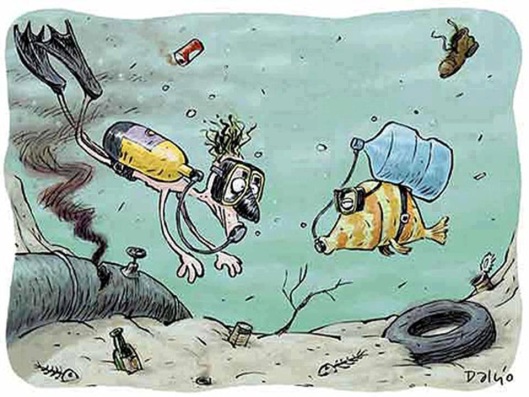 17. Yukarıdaki görselde ne anlatılmak istenmiştir? A)  Denizlerin kirlenmesi B)  Deniz canlıları C)  Balıklar zararsızdır. D) Balıklar solunum yapar.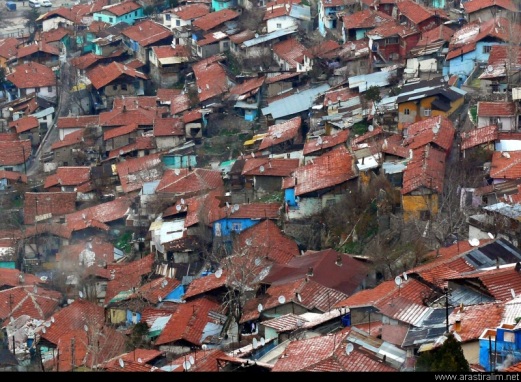 18. Yukarıdaki görsel hakkında aşağıdakilerden hangi yorum en uygun düşer?A) Yoksullar genellikle  köylerde yaşar.B) Şehirlerde düzensiz yapılaşma çevreyi bozar.C)  Evlerin çatısında çanak anten kirliliğe yol açar.D) Köylerde nüfus gittikçe kalabalıklaşır.19. “  Yeni yıl-  deneyim – başarı ”  anahtar sözcükleriyle bir paragraf yazınız. (10p)  __________________________________________     __________________________________________________________________________________________________________________________________________________________________________________________________________________________________________________________________________________________________________________________________________________________________________________________________________________________________________________________________________________________________________________________